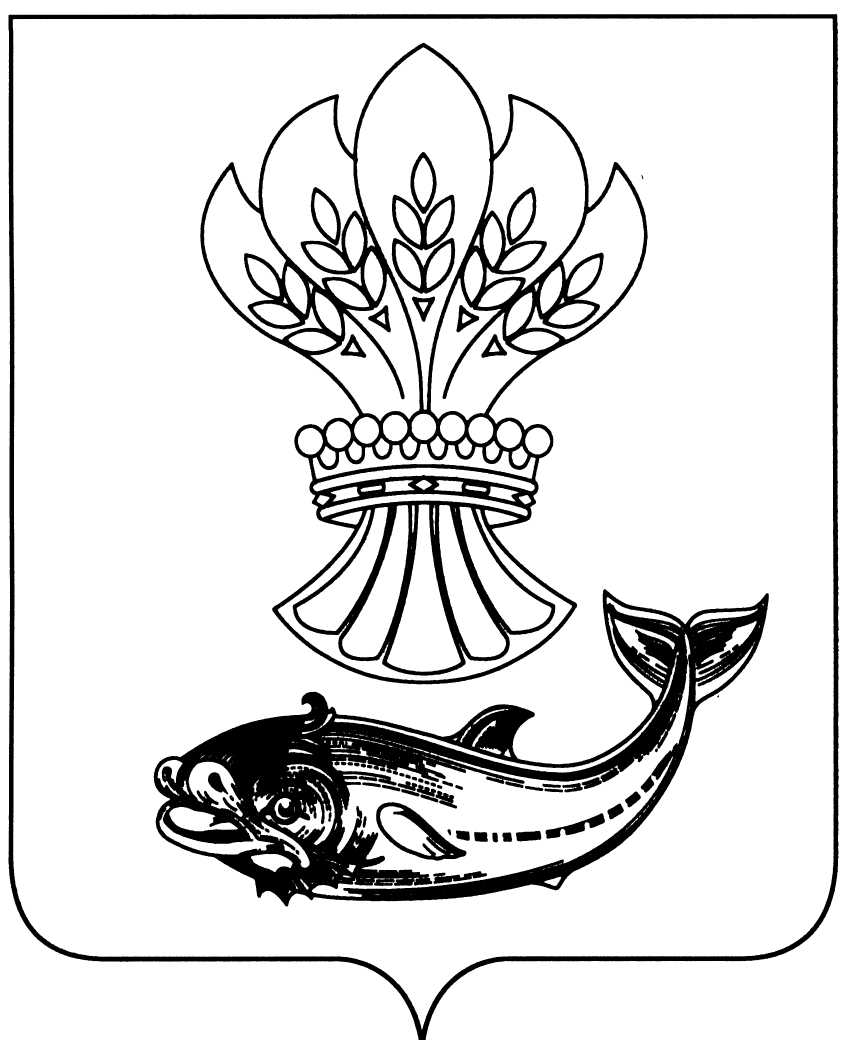 АДМИНИСТРАЦИЯПАНИНСКОГО МУНИЦИПАЛЬНОГО РАЙОНАВОРОНЕЖСКОЙ ОБЛАСТИПОСТАНОВЛЕНИЕот  20.10.2022   №  375р.п. ПаниноОб утверждении Порядка использования бюджетных ассигнований резервного фондаадминистрации Панинского муниципального районаВ соответствии с Бюджетным Кодексом Российской Федерации, Федеральным законом от 21.12.1994 года № 68-ФЗ «О защите населения и территорий от чрезвычайных ситуаций природного и техногенного характера», Решением Совета народных депутатов от 18.05.2022 года № 74 «Об утверждении положения о бюджетном процессе в Панинском муниципальном районе администрация Панинского муниципального района Воронежской области  п о с т а н о в л я е т:Утвердить прилагаемый Порядок использования бюджетных ассигнований резервного фонда администрации Панинского муниципального района согласно приложению.Признать утратившим силу постановление администрации Панинского муниципального района от 06.04.2011 года № 140 «О порядке использования бюджетных ассигнований резервного фонда администрации Панинского муниципального района».   3.    Отделу по финансам, бюджету и мобилизации доходов Панинского муниципального района Воронежской области (Чикунова) обеспечить реализацию утвержденного Порядка. 4.     Настоящее постановление вступает в силу со дня его официального  опубликования в официальном периодическом печатном издании Панинского муниципального района Воронежской области  «Панинский муниципальный вестник».5.  Контроль за исполнением настоящего постановления возложить на      заместителя главы администрации Панинского муниципального района Воронежской области – начальника отдела по управлению муниципальным имуществом и экономическому развитию  Сафонову О.В.                                                                                                                                                                                     ГлаваПанинского муниципального района	 ЩегловУТВЕРЖДЕНпостановлением администрацииПанинского муниципального  района                                от  20.10.2022   № 375Порядок использования бюджетных ассигнований резервного фондаадминистрации Панинского муниципального районаОбщие положенияНастоящий Порядок использования бюджетных ассигнований (далее - средства) резервного фонда администрации Панинского муниципального района (далее - резервный фонд) определяет направления использования средств резервного фонда, цели, на которые они выделяются, и условия их предоставления, порядок принятия решения о выделении средств из резервного фонда и основание для их выделения, осуществление контроля за целевым использованием и форма отчета об использовании средств резервного фонда администрации Панинского муниципального района.Резервный фонд создается в расходной части муниципального бюджета.Размер резервного фонда формируется и устанавливается при утверждении муниципального бюджета на очередной финансовый год и плановый период.Направления использования средств резервного фондаСредства резервного фонда направляются на финансовое обеспечение непредвиденных расходов, в том числе на проведение аварийно-восстановительных работ и иных мероприятий, связанных с ликвидацией последствий стихийных бедствий и других чрезвычайных ситуаций.Цели расходования средств резервного фондаСредства резервного фонда расходуются на следующие цели:Проведение непредвиденных неотложных работ по строительству, реконструкции или ремонту объектов социально-культурного и жилищно-коммунального назначения.Проведение социально-культурных, праздничных и юбилейных мероприятий муниципального и межпоселенческого значения.Проведение встреч, выставок, ярмарок и других мероприятий, а также участие в общероссийских культурных и спортивных мероприятиях (конференциях, съездах, симпозиумах, ассамблеях, соревнованиях, олимпиадах).Оказание единовременной поддержки автономным учреждениям и иным некоммерческим организациям.Выплаты разовых премий и оказание разовой материальной помощи гражданам.На мероприятия, связанные с предупреждением возникновения чрезвычайных ситуаций и смягчением возможных последствий стихийных бедствий, в том числе:а) приобретение аварийных запасов, оборудования и материальных ресурсов, необходимых в период пожароопасного сезона; б) приобретение медицинского имущества, оборудования и медицинских средств индивидуальной защиты, необходимых для проведения медицинских, санитарно-гигиенических и противоэпидемиологических мероприятий.На мероприятия, связанные с ликвидацией последствий чрезвычайных ситуаций и стихийных бедствий, в том числе:а)	проведение аварийно-спасательных работ;б)	проведение неотложных аварийно-восстановительных работ на объектах жилищно-коммунального хозяйства, социальной сферы, и сельского хозяйства, находящихся в собственности органов местного самоуправления Панинского муниципального района и пострадавших в результате чрезвычайной ситуации, включая разработку проектно-сметной документации на восстановительные работы;Проведение в соответствии с решениями главы Панинского муниципального района социально значимых и других мероприятий, относящихся к полномочиям органов местного самоуправления Панинского муниципального района, на которые средства в муниципальном и местных бюджетах на текущий финансовый год не предусмотрены.Оказание разовой финансовой помощи поселениям на погребение отдельных категорий граждан;Проведение мероприятий при введении специальных мер в экономики РФ;Развертывание и содержание в течении необходимого срока пунктов временного проживания и питания для эвакуированных граждан (из расчета за временное размещение – до 913 рублей на человека в сутки, за питание – до 415 рублей на человека в сутки).Условия предоставления средств из резервного фондаВыделение бюджетных ассигнований из резервного фонда производится только при условии, когда средств, находящихся в распоряжении организаций, главных распорядителей и получателей средств муниципального бюджета, органов местного самоуправления Панинского муниципального района, при возникновении в них потребности недостаточно.Порядок принятия решения о выделении средств резервного фонда5.1. Порядок принятия решения о выделении средств из резервного фонда на финансовое обеспечение непредвиденных расходов в соответствии с целями, определенными подразделами 3.1 - 3.6., 3.8 – 3.11, настоящего Порядка.В случае недостаточности средств, находящихся в распоряжении организаций, главных распорядителей и получателей средств муниципального бюджета, органов местного самоуправления Панинского муниципального района их руководители, главы администраций городских и сельских поселений района могут обращаться в администрацию Панинского муниципального района с просьбой о выделении средств из резервного фонда.Просьба должна быть оформлена на бланке письма организации, главного распорядителя и получателя средств муниципального бюджета, органа местного самоуправления.Просьба должна содержать следующую информацию:- объем испрашиваемых средств, его обоснование, включая сметно-финансовые расчеты;- обоснование недостаточности средств;- данные об объемах утвержденных и фактически исполненных бюджетных обязательств текущего года по соответствующим статьям расходов, если на них в текущем финансовом году предусмотрены бюджетные ассигнования;- цели расходования;- мотивированные обоснования непредвиденности расходов.Глава Панинского муниципального района рассматривает просьбу о выделении средств из резервного фонда на финансовое обеспечение непредвиденных расходов в установленном порядке.По поручению главы Панинского муниципального района отдел по финансам, бюджету и мобилизации доходов администрации Панинского. муниципального района (далее - Отдел по финансам) или иное заинтересованное структурное подразделение администрации Панинского муниципального района в течение десяти рабочих дней со дня подписания этого поручения подготавливает в установленном порядке проект распоряжения администрации Панинского муниципального района о выделении денежных средств из резервного фонда или мотивированное заключение о невозможности направления средств фонда на запрашиваемые расходы, которое после согласования с главой  Панинского муниципального района направляется заявителю.В период подготовки проекта распоряжения заявитель, обратившийся с просьбой о выделении средств из резервного фонда, представляет в отдел по финансам или иное заинтересованное структурное подразделение администрации Панинского муниципального района документы, подтверждающие объем запрашиваемых бюджетных ассигнований (смета расходов, выписка из бюджетной росписи расходов, формы бюджетной отчетности, расчет, счета, акты сверок, договоры (соглашения), справки о стоимости работ (услуг), экспертные заключения).Данные, обосновывающие документы представляются в отдел по финансам или иное заинтересованное структурное подразделение администрации Панинского муниципального района по его запросу в течение пяти рабочих дней. В случае отказа заявителя от представления запрашиваемых документов он письменно уведомляется об отказе рассмотрения обращения.Отдел по финансам или иное заинтересованное структурное подразделение администрации Панинского муниципального района в течение трех рабочих дней с даты поступления рассматривает представленные обосновывающие документы. В случае наличия замечаний к документам со стороны отдела по финансам или иного заинтересованного структурного подразделения администрации Панинского муниципального района заявитель в течение трех рабочих дней может внести соответствующие изменения в обосновывающие документы, с учетом полученных замечаний.5.2. Порядок принятия решения о выделении средств из резервного фонда на финансовое обеспечение аварийно-восстановительных работ и иных мероприятий, связанных с ликвидацией последствий стихийных бедствий и других чрезвычайных ситуаций, в соответствии с целями, определенными подразделами 3.7 настоящего Порядка.В случае возникновения чрезвычайной ситуации руководители структурных подразделений администрации Панинского муниципального района, главы администраций городских и сельских поселений муниципального района не позднее 20 дней с даты возникновения чрезвычайной ситуации могут обращаться в администрацию района с просьбой о выделении бюджетных ассигнований из резервного фонда.В обращении должны быть указаны:данные о количестве пострадавших людей (погибших или получивших ущерб (вред), причиненный их здоровью);размер материального ущерба и объемы, направленные на предупреждение и ликвидацию чрезвычайных ситуаций;размер выделенных и израсходованных на ликвидацию чрезвычайной ситуации средств организаций, областного и местных бюджетов с указанием свободного остатка финансовых средств соответствующего бюджета по состоянию на дату чрезвычайной ситуации, в том числе резервного фонда.Обращение, в котором отсутствуют указанные сведения, возвращается без рассмотрения.Основание для выделения средств, из резервного фондаОснованием для выделения средств из резервного фонда является распоряжение администрации Панинского муниципального района.В распоряжении администрации Панинского муниципального района в обязательном порядке указывается получатель (получатели) средств, размер выделяемых бюджетных ассигнований, их целевое назначение, лица, ответственные за целевое использование средств, срок представления в отдел по финансам отчета о целевом использовании средств, должностное лицо, на которое возложен контроль за исполнением данного распоряжения.Проект распоряжения администрации Панинского муниципального района о выделении средств из резервного фонда в обязательном порядке подлежит согласованию с отделом по финансам. Согласование проводится только после представления заинтересованными структурными подразделениями, органами местного самоуправления района и организациями соответствующих сметно-финансовых расчетов.Подготовка проекта распоряжения администрации Панинского муниципального района осуществляется в срок не более пяти рабочих дней с даты поручения главы Панинского муниципального района.Использование средств резервного фонда на цели, не предусмотренные распоряжением администрации Панинского муниципального района, не допускается.Распоряжение администрации Панинского муниципального района является основанием для внесения изменений в сводную бюджетную роспись муниципального бюджета и осуществления финансирования. Отдел по финансам при внесении изменений в сводную бюджетную роспись муниципального бюджета уменьшает бюджетные ассигнования по подразделу "Резервные фонды" классификации расходов бюджетов и отражает ассигнования по соответствующим подразделам классификации расходов бюджетов (исходя из отраслевой и ведомственной принадлежности), соответствующим направлению выделяемых средств. При этом в установленном порядке Отдел по финансам направляет получателю средств резервного фонда уведомление.Осуществление контроля за целевым использованием
средств резервного фонда и формы отчетов об использованиисредств резервного фонда администрации Панинского муниципального районаРуководители структурных подразделений администрации Паниского муниципального района, органов местного самоуправления городских и сельских поселений района и организаций, в распоряжение которых выделяются средства резервного фонда, несут ответственность за целевое использование средств в порядке, установленном законодательством Российской Федерации, и в срок, определенный распоряжением администрации Панинского муниципального района, представляют в отдел по финансам отчет об использовании средств резервного фонда администрации Панинского муниципального района по форме согласно приложению N 1 к настоящему Порядку.Контроль за выделением средств из резервного фонда и представлением отчетов об их целевом использовании осуществляет Отдел по финансам.Средства резервного фонда, предоставленные в соответствии с распоряжением администрации Панинского муниципального района, подлежат использованию в течение финансового года для исполнения расходных обязательств по предназначению.Средства резервного фонда подлежат возврату в муниципальный бюджет в случаях установления их нецелевого использования либо частичного их использования в пределах фактической потребности (экономия).Отчет об использовании средств резервного фонда администрации Панинского муниципального района прилагается к ежеквартальному и годовому отчетам об исполнении муниципального бюджета и ежеквартально направляется отделом по финансам главе  Панинского муниципального района, в Совет народных депутатов Панинского муниципального района согласно приложению N 2 к настоящему Порядку.Приложение N 1 к Пор                                                      Приложение №1к Порядку использования бюджетныхасигнований резервного фондаадминистрации Панинского муниципального районОтчет 
об использовании средств резервного
фонда администрации Панинского муниципального районаРуководитель _________________________	(расшифровка подписи)Главный бухгалтер	(расшифровка подписи)<*> В примечании указываются причина, дата возврата неиспользованных средств, номер платежного документа и пр.                                                                                                                     Приложение №2                                                                                                                     к Порядку использования бюджетных                                                                                                                     ассигнований резервного фонда                                                                                                                      администрации Панинского                                                                                                                     муниципального района    Отчетоб использовании средств резервного фонда
администрации Панинского муниципального района
за		 месяцев	года, тыс. рублейДокумент- основаниеЦели расходования средствСумма выделенных средствСумма использованных средствНаименование, дата, номер документов, подтверждающих использование средствОстаток неиспользованных средствПримечание<*>1234567Документ-основаниеЦель финансированияСумма выделенных средствСумма использованных средств на отчетную датуОстаток неиспользованных средств12345Итого расходовИтого расходовв том числе:в том числе:в том числе:в том числе:в том числе:На финансовое обеспечение непредвиденных расходовНа финансовое обеспечение непредвиденных расходовиз них:из них:из них:из них:из них:На финансовое обеспечение аварийно-восстановительных работ и иных мероприятий, связанных с предупреждением и ликвидацией последствий стихийных бедствий и других чрезвычайных ситуацийНа финансовое обеспечение аварийно-восстановительных работ и иных мероприятий, связанных с предупреждением и ликвидацией последствий стихийных бедствий и других чрезвычайных ситуацийиз них:из них: